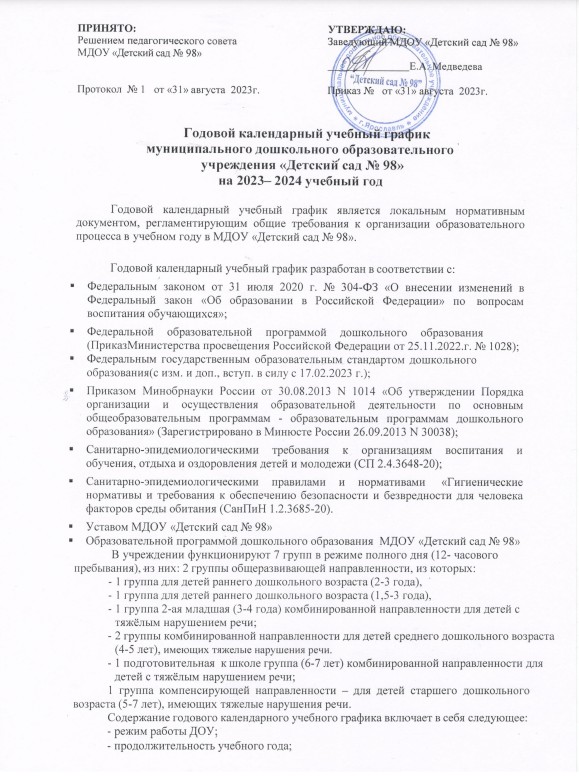 количество недель в учебном году;сроки проведения каникул, их начало и окончание;сроки проведения мониторинга достижения детьми планируемых результатов освоения основной общеобразовательной программы дошкольного образования;праздничные дни;мероприятия, проводимые в рамках образовательного процесса;регламентирование образовательного процесса.Годовой календарный учебный график обсуждается и принимается педагогическим советом и утверждается приказом заведующего ДОУ до начала учебного года. Проведение мониторинга достижения детьми планируемых результатов освоения основной общеобразовательной программы дошкольного образования предусматривает организацию первичного и итогового мониторинга. Праздники для воспитанников в течение учебного года, как досуговые мероприятия, планируются в соответствии с Годовым планом работы учреждения. Организация каникулярного отдыха в детском саду (середина учебного года, летний период) имеет свою специфику и определяется задачами воспитания в дошкольном учреждении.Воспитательно-образовательная работа в летний оздоровительный период планируется в соответствии с Планом летней оздоровительной работы, тематическим планированием дней, а также с учетом климатических условий региона. Календарный учебный график отражает планирование массовых мероприятий для воспитанников, проводимых летом.3.2. Праздники и развлечения для воспитанниковКаникулярное время, праздничные (нерабочие) дниМероприятия, проводимые в летний оздоровительный периодРегламентирование образовательного процессаМаксимально допустимый объем недельной образовательной нагрузки на 2023 – 2024 учебный год составляет:для детей третьего года жизни - 1 час 40 минут;для детей четвёртого года жизни – 2 часа 30 минут;для детей пятого года жизни – 3 часа 20 минут;для детей шестого года жизни – 6 часов 15 минут;для детей седьмого года жизни – 7 часов 30 минут.Продолжительность непрерывной образовательной деятельности:для детей третьего года жизни – не более 10 минут;для детей четвёртого года жизни – не более 15 минут;для детей пятого года жизни – не более 20 минут;для детей шестого года жизни – не более 25 минут;для детей седьмого года жизни – не более 30 минут.Максимально допустимый объем образовательной нагрузки в первой половине дняво второй группе раннего возраста не превышает 20 минут соответственно,в младшей и средней группах не превышает 30 и 40 минут соответственно,в старшей и подготовительной группах 50 и 90 минут соответственно.В середине времени, отведенного на непрерывную образовательную деятельность, проводят физминутку. Перерывы между периодами непрерывной образовательной деятельности – не менее 10 минут.Организованная образовательная деятельность с детьми старшего дошкольного возраста осуществляется также во второй половине дня после дневного сна, но не чаще 2- 3 раз в неделю. Ее продолжительность составляет не более 25-30 минут в день. В середине образовательной деятельности статического характера проводят физкультминутку.Образовательная деятельность физкультурно-оздоровительного и эстетического цикла занимает не менее 50% общего времени, отведенного на непрерывную образовательную деятельность.Образовательная деятельность, требующая повышенной познавательной активности и умственного напряжения детей, проводится в первую половину дня и в дни наиболее высокой работоспособности (вторник, среда), сочетается с физкультурными и музыкальными занятиями.1. Режим работы учреждения1. Режим работы учреждения1. Режим работы учреждения1. Режим работы учрежденияПродолжительность учебной неделиПродолжительность учебной недели5 дней (с понедельника по пятницу)5 дней (с понедельника по пятницу)Время работы возрастных группВремя работы возрастных групп12 часов в день (с 7.00 до 19.00 часов)12 часов в день (с 7.00 до 19.00 часов)Нерабочие дниНерабочие дниСуббота, воскресенье и праздничные дниСуббота, воскресенье и праздничные дни2. Продолжительность учебного года2. Продолжительность учебного года2. Продолжительность учебного года2. Продолжительность учебного годаУчебный годс 01.09.2023 по 31.05.2024с 01.09.2023 по 31.05.202438 недельI полугодиес 01.09.2023по 31.12.2023с 01.09.2023по 31.12.202317 недельII полугодиес 09.01.2024 по 31.05.2024с 09.01.2024 по 31.05.202421 неделя3. Мероприятия, проводимые в рамках образовательного процесса3. Мероприятия, проводимые в рамках образовательного процесса3. Мероприятия, проводимые в рамках образовательного процесса3. Мероприятия, проводимые в рамках образовательного процесса3.1. Педагогическая диагностика (без прекращения образовательного процесса)3.1. Педагогическая диагностика (без прекращения образовательного процесса)3.1. Педагогическая диагностика (без прекращения образовательного процесса)3.1. Педагогическая диагностика (без прекращения образовательного процесса)НаименованиеСрокиСрокиКоличество днейПервичный мониторинг30.10.2023 — 03.11.202330.10.2023 — 03.11.20235 днейИтоговый мониторинг22.04.2024 — 26.04.202422.04.2024 — 26.04.20245 днейНаименованиеСроки/ датыДень Знаний01.09.2023г.Осенние развлечения (по возрастным группам)Октябрь 2023г.«День Матери»Ноябрь 2023г.Новогодние праздники (по возрастным группам)Декабрь 2023г.Театрально-музыкальный салон «Рождественские колядки»Январь 2024г.Спортивные	праздники,	посвященные	Дню	защитника ОтечестваФевраль 2024г.Праздник «Есть в марте день особый!»Март 2024г.Развлечение «Широкая масленица»Март 2023г.Мероприятия спортивной направленности, приуроченные Дню Здоровья05.04.2024г.Мероприятия ко Дню космонавтики12.04.2024г.Экологическое развлечение «День земли»22.04.2024г.Праздничные мероприятия ко Дню ПобедыМай 2024г.Музыкальные развлечения «До свиданья, город детства!»26.05. по 31.05.2024г.Музыкально-спортивный праздник «Радужное детство»31.05.2024г.Развлечение, посвященное Дню России «Россия - Родина моя!»11.06.2024г.Развлечение ко Дню семьи, любви и верностиИюль 2024г.Спортивные развлечения «Летняя спартакиада»Июль 2024г.Развлечение «День флага»Август 2024г.Развлечение «Прощание с летом»30.08.2024г.4.1.	Каникулы4.1.	Каникулы4.1.	КаникулыНазваниеСроки/ датыКоличествоканикулярных	недель/ праздничных днейЗимние каникулы30.12.2023 г. –08.01.2024 г.10 днейЛетний оздоровительный период01.06.2024 г. –31.08.2024 г.13 недель4.2.	Праздничные выходные дни4.2.	Праздничные выходные дни4.2.	Праздничные выходные дниДень народного единства04.11.2023 –06.11.2023г.3 дняРождественские каникулы30.12.2023 г. -08.01.2024 г.10 днейДень Защитника Отечества23.02.2024 –25.02.2024 г3 дняМеждународный женский день08.03.2024 г. –10.03.2024 г..3 дняПраздник весны и труда28.04.2024 –01.05.2024 г.4 дняДень Победы09.05.2024 г. -12.05.2024 г.4 дняДень России12.06.2024 г1 деньНаименованиеСроки/датыПроведение праздников, досугов, развлечений1 раз в неделю с июня по августКонкурсы и выставки детских творческих работИюнь-августЦелевые прогулкиИюнь-августМероприятия тематических днейИюнь-август